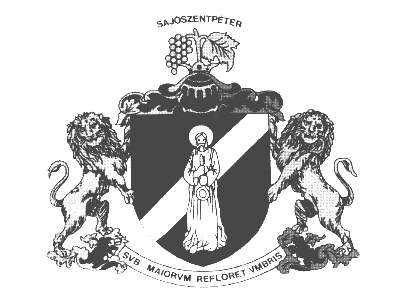 J E G Y Z Ő K Ö N Y V I  K I V O N A TKészült: Sajószentpéter Városi Önkormányzat Képviselő-testületének 2024. január 25-én megtartott önkormányzati ülésen készült jegyzőkönyvébőlSajószentpéter Városi Önkormányzat Képviselő-testületének22/2024. (I. 25.) határozataa 2023. év IV. negyedév lejárt határidejű határozatok végrehajtásáról szóló beszámoló elfogadásárólSajószentpéter Városi Önkormányzat Képviselő-testülete az előterjesztést megtárgyalta és az alábbi határozatot hozta:A Képviselő-testület a 2023. október 1. napjától 2023. december 31. napjáig terjedő időszak lejárt határidejű határozatok végrehajtásáról szóló beszámolót elfogadja.A Képviselő-testület felhívja a Jegyzőt, hogy a határozatok végrehajtását kísérje figyelemmel, valamint a Polgármestert, hogy a tett intézkedésekről számoljon be. Felelős: Polgármester 	 JegyzőHatáridő: azonnalK.m.f.Dr. Guláné Bacsó Krisztina sk.                                                                            Dr. Faragó Péter sk.               jegyző     						                           polgármester	    A kiadmány hiteléül:Urbán Julianna jegyzőkönyvvezető   Sajószentpéter, 2024. január 25.